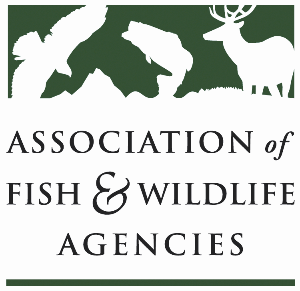 Fisheries and WATER RESOURCES POLICY COMMITTEEChair: Jim Fredericks (ID)Vice-Chair: Craig Bonds (TX)Date: Wednesday, September 27, 2023Time: 9:00AM-12:00PM MDTMacleod A4, TELUS Centre113th Association of Fish & Wildlife Agencies Annual MeetingCalgary, CanadaAgenda9:00 am	Call to Order/Review Agenda/Approval of Minutes – Jim Fredericks, ID		9:05 am	Introductions - All9:10 am	Subcommittee and Working Group ReportsSubcommittee on Water – Julie Carter, AZNo action itemsMonday held meeting (21 attendees from 12 states/territories) and held earlier virtual meeting Stream gauge gap analysisInstream flow updates and conservation center updateNFHP update (focused on water elements; upcoming habitat assessment; NFHP partnerships can apply for water rights)Gov Affairs update and state roundtable updatesThank all state fish chiefs and state directors for allowing technical staff to attend Instream Flow Council meetingsIFC and AFS seeking endorsement of conservation center; business plan in developmentInterest in virtual options to continue so that subcommittee members can remain engaged virtuallyDrug Approval Working Group – Alan Johnson, IAConvened virtually on September 7 Memorandum of Agreement between AFWA and partners was finalized in July 2023. Federal Budget: AADAP funding may be reduced from $1.2 million down to $800,000 depending on which version of the spending bill moves forwardAADAP is developing a Guide to Indexing to package information about Indexing for easy access to public. planning to conduct an Unmet Drug Needs Survey in 2024 as a follow up to the 2018 survey-- this data will be utilized to coordinate and prioritize aquaculture and fisheries drug approval effortsThe need for a fourth approved antibiotic  was mentioned and the DAWG and partners will reinitiate efforts to find a willing drug sponsor and candidate antibiotic. Drug status highlights availableFish & Wildlife Coordination Act Working Group – Jen Sheehan, ARResearching existing training materialsDesirous of collecting case studiesDesirous of bringing in federal partners to discussionsDiscussed changes to WOTUS definition, BIL/IRA implementationCompiling information to be shared on AFWA web page dedicated to WGSeeking clarity on definition of public lands and resources that trigger consultation with highway department projectsBFRCWG – Justine Hasz, co-chairHaven’t met this year; churn in committee membershipScott Anderson (NC) represents BCC (appointed as Co Chair)Follow up needed on depredation permit processes and fish chief survey (seeking feedback on utility of new permit system and state of conflicts)Ask for input from FWRPC to re-populate WG with new contributing membersProgress on DCCs and need to focus some attention on next-level priority birds (e.g., American white pelican, Neo Tropical Cormorants, etc.)Draft circulating on intra-/inter-agency white paper on BMPs for collaboration and communication on these issues9:25 am	BIL/IRA Federal Implementation Updates USFWS – David Miko2nd annual partner workshop happening this December in South CarolinaFederal inter-agency task force on fish passage formed; effort to identify draft projects (GIS layers and priority landscapes); desirous of focusing federal funds on priority needsInter-agency fish passage access portal to provide information and link strategies among and across broader watershedsUSFWS has invested over $70 M for over 200 fish passage projects so farOct 12th, next NOFO will be published; identifying prairie species, regional watershed needs, funding min/max will be increased (FY24/25); looking for awarding larger funding projects$400M over 4 years for rapid response to AISDeveloping national laboratory development for eDNA work; global horizon scan to develop markers for high-risk invading speciesQuestion about how to integrate conversations about Canadian coordination on multi-jurisdictional watersNOAA – Heidi LovettProvided PP slides at Ocean Policy Committee (see slides for details)NOAA fisheries will receive $890M for BIL$484M IRARound 1 funding opportunity closed; awarded $400+M; 109 projects; the ask was 10X higher than what was awardedRound 2 – 4 competitions; have larger project caps, greater Tribal inclusion, staggered processesFish.passage.grants@noaa.gov is contact (tried to capture updates below, but may want to cross-walk with info from slides)$85M available for Tribes$240M for habitat and coastal resilience projectsHabitat restoration for Tribes and under-served communitiesCapacity-building grants (broad eligibility) FHWA Culvert AOP Program – Daniel BufordStates have ability to comment on transportation projectsFunds passed through to statesCompliance requirements with federal lawsNEPA umbrellaHQ level engaged in issues related to stormwater impacts on fish (residue from tires and runoff)$5M to conduct research on salmon and highway barriers; reaching out to NMFS; hoping to identify projects through solicitation processProvided update on culvert program (building resilient infrastructure); facilitate aquatic passageCongress authorized $800M/year, but appropriated $200M/yearTribes, states, units of local governments are eligible9:50 am	Canadian Fish Habitat Protection and Connectivity – Dr. David Browne, Canadian Wildlife FederationProvided PP slide presentation; overview of programIn Canada, cannot kill fish with any means other than fishing, this prohibits harmful alteration, disruptionAuthorization would be required from Minister and harm would need to be offsetCreated Aquatic Habitat Canada; trying to duplicate NFHP equivalent in CanadaCanadian Aquatic Barriers database (aquaticbarriers.ca)Prioritizing barriers for removal, but also identifying those that need to stay to prevent hybridization or spread of aquatic invasive species10:10 am	National Fish Habitat Partnership Update – Robert Boyles, SC / Ryan Roberts, AFWA Ryan provided PP presentation overview, including history of action plan20 FHPsFY24 proposed projects130 priority projects approved by Board; Board sent letter to Sec of Interior for approval; DOI approved all projects; waiting on FY24 funding to determine how many can advance with fundingJason Olive – new coordinator, NFHP (USFWS)NFH AssessmentBy 2025Board considered options; will decide assessment option at December meeting December Board and FHP meetings (workshop Dec 4-5 in Charleston, SC; Board meets on Dec 6; this is held in conjunction with BIL workshop)Provided highlights of a few projects (e.g., Aquatic Barrier Inventory from SARP)2023 Waters to Watch list; press release coming soon with maps/photosSpending time on bylaws and governance considerations with future reauthorization in mind10:30 am	Break10:45 am	Developing Standard AIS Inspection Guidelines for Hatcheries – Josh Leonard, WY Josh provided PP slide presentation overviewWISCE – Western Invasive Species Coordination Effort (informal group of western AIS coordinators)Following Blue Book Standards (AFS)Initiated development of BMPs in 2019 and revisited in 2022NAA provided reviewFinalized in April 2023; some states have already adoptedStandards to ensure fish are transported free of AIS, outline minimum standards for AIS sampling and survey, can be applied to hatcheries, etc.Promote biosecurity plans unique for each facilityWY adopted statute and regulation changes requiring private hatchery inspectionsDeveloping standardized training for AIS hatchery inspectionsIdentifying funding mechanisms to assist hatcheries that take action to treat internal infestationsJim encouraged Josh to initially socialize this more fully within WAFWA Fisheries Committee for acceptance and potential endorsement11:00 am	Government Affairs Update – Ali Schwaab, AFWAFY24 AppropriationsAs of Friday, September 22, 2023, a path forward to avoid a Federal Government shutdown was still unknown after a series of setbacks in the House as they worked to pass a short-term Continuing Resolution or CR.Hydropower Reformto improve the licensing process for non-federal hydropower projectsworking with our partners to communicate states’ concerns about the legislation in its current form and will continue to monitor its progressLacey Act Amendments Act’the title 18 fix following the D.C. District court’s ruling in the case brought by US Association of Reptile Keeperswould extend prohibition on transport of injurious species to interstate movementalso provide the USFWS with emergency listing authority and establish a presumptive prohibition on importation of species (with some exceptions).SHARKED Actwould establish a task force responsible for making recommendations and improving coordination and communication across the fisheries management community on the increasing prevalence of shark depredation, as well as identifying research priorities and funding opportunitiesYouth Coastal Fishing Actto direct NOAA to establish grant program for funding youth fishing projects$2M authorizationAFWA endorsedFISHES Actto expedite the federal fishery disaster relief funding process by enacting a 30-day decision requirement for OMB to deny/approve a State’s spend plan.Endorsed by AFWAUSACE Project Partnership Agreements (PPA) ReformCurrent PPA structure preventing some states from working with USACE, deterring projectsAFWA working with partners to advocate for reform via WRDA 2024two PPA provisions which are most problematic are: the requirement to indemnify the federal government and the obligation to cover operations and maintenance costs in perpetuity.Rotenone Sole registrant CLS met with EPA August 16 to discuss need for 21-d inhalation studyCLS granted another 90-day extensionCLS may begin developing protocol to do additional applicator monitoring studiesUSDA National Aquaculture Health Plan & Standards Draft available for commentestablishes USDA as the Federal lead agency for the protection and health of aquatic livestockwill work with fish health experts to collate feedback11:15 am	Federal Partner UpdatesUSFWS Update – Dave Miko, USFWS Staffing and budget updates providedWorking on INAD process improvementsInjurious wildlife listings; FAC oversees listing authority – several rules in processSFBPC – was sunset; reporting structure change; trying to get meeting in before end of year, but still populating councilOversees 5-year review of RBFF; final report expected in next month for review and approval with councilUSGS Update – Mark Gaikowski, USGS Provided PP slide presentationProvided handout for new science vision for native mussel research NOAA Update – Heidi Lovett, NOAA Provided copies of updates and mentioned a few highlightsSee handoutBLM Update – Sharmila Premdas Jepsen, BLM$6M in BIL funding for freshwater restorationIRA investments – TU and TNC partnershipsIdentifying priority landscapesMany opportunities to collaborate with statesStates with good neighbor authorities best positioned to take advantage of BIL fundingOriginally designed for USFS and expanded to BLMPublic lands rule that received AFWA’s commentsBLM asking which stream gauges they fund through USGS are also state priorities to maintain11:40 am	Wrap-up Discussion – Jim Fredericks (ID)/All12:00 pm	Adjourn		